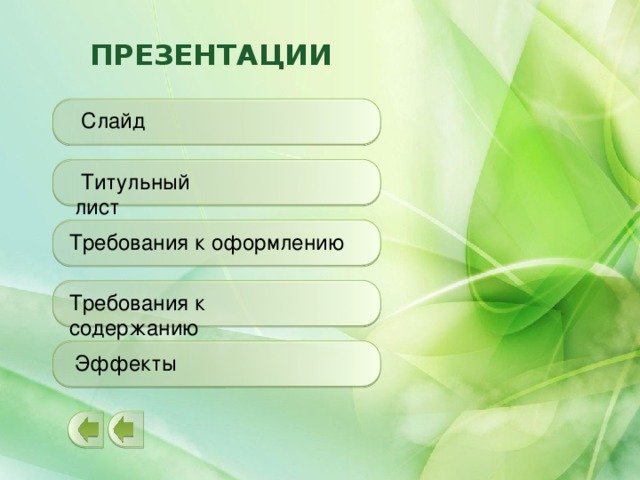 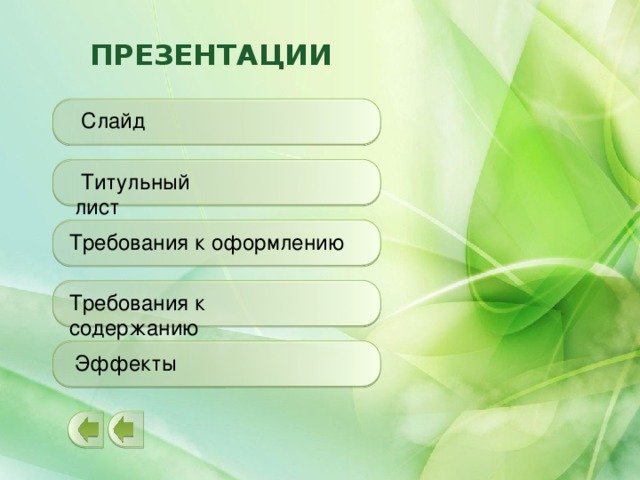 Методика проведения независимой оценки качества условий оказания услуг муниципальными учреждениями культуры города Железногорскав 2023 годуЖелезногорск, 2023Оглавление1. Методологический разделНезависимая оценка качества оказания услуг организациями культуры является одной из форм общественного контроля и проводится в целях предоставления гражданам информации о качестве оказания услуг организациями культуры, а также в целях повышения качества их деятельности. Сбор и обобщение информации о качестве условий оказания услуг учреждениями культуры проводится на основании:Основ законодательства Российской Федерации о культуре (утв. ВС РФ от 09.10.1992 N 3612-1);Постановления Правительства Российской Федерации от 31.05.2018 № 638 «Об утверждении Правил сбора и обобщения информации о качестве условий оказания услуг организациями в сфере культуры, охраны здоровья, образования, социального обслуживания и федеральными учреждениями медико-социальной экспертизы»;Федерального закона от 05.12.2017 N 392-ФЗ "О внесении изменений в отдельные законодательные акты Российской Федерации по вопросам совершенствования проведения независимой оценки качества условий оказания услуг организациями в сфере культуры, охраны здоровья, образования, социального обслуживания и федеральными учреждениями медико-социальной экспертизы";Приказа Министерства культуры Российской Федерации от 20.02.2015 N 277 "Об утверждении требований к содержанию и форме предоставления информации о деятельности организаций культуры, размещаемой на официальных сайтах уполномоченного федерального органа исполнительной власти, органов государственной власти субъектов Российской Федерации, органов местного самоуправления и организаций культуры в сети "Интернет";Приказа Министерства труда и социальной защиты РФ № 344н от 31.05.2018г «Об утверждении Единого порядка расчета показателей, характеризующих общие критерии оценки качества условий оказания услуг организациями в сфере культуры, охраны здоровья, образования, социального обслуживания и федеральными учреждениями медико-социальной экспертизы»;Приказа Министерства труда и социальной защиты РФ от 30 октября 2018 года № 675н «Об утверждении Методики выявления и обобщения мнения граждан о качестве условий оказания услуг организациями в сфере культуры, охраны здоровья, образования, социального обслуживания и федеральными учреждениями медико-социальной экспертизы»;Приказа Министерства культуры Российской Федерации от 27.04.2018 N 599 «Об утверждении показателей, характеризующих общие критерии оценки качества условий оказания услуг организациями культуры»;Распоряжения Министерства культуры Российской Федерации от 18 декабря 2020г. № Р-1681 «О методических рекомендациях по организации и проведению независимой оценки качества условий оказания услуг организациями в сфере культуры».Совокупность используемых методов сбора и обобщения информации должна позволить получить информацию по следующим критериям:открытость и доступность информации об учреждении культуры; комфортность условий предоставления услуг; доброжелательность, вежливость работников организации культуры;удовлетворенность условиями оказания услуг;доступность услуг для инвалидов.Источниками информации о качестве условий оказания услуг организациями культуры могут являться:а) официальные сайты организаций в информационно-коммуникационной сети «Интернет» (далее – сеть «Интернет»), информационные стенды в помещениях указанных организаций;б) официальный сайт для размещения информации о государственных и муниципальных учреждениях в сети «Интернет»;в) мнение получателей услуг о качестве условий оказания услуг в целях установления удовлетворенности граждан условиями оказания услуг (интернет-опрос, в том числе на официальном сайте организации);г) наблюдение. 1.1. Расчет показателей, характеризующих общие критерии оценки качества условий оказания услуг организациями культурыЗначения показателей, характеризующих общие критерии оценки качества условий оказания услуг организациями в сфере культуры, рассчитывается в баллах. Максимально возможное значение каждого показателя оценки качества составляет 100 баллов.1. Расчет показателей, характеризующих критерий оценки качества «Открытость и доступность информации об организации культуры»:а) значение показателя оценки качества «Соответствие информации о деятельности организации культуры, размещенной на общедоступных информационных ресурсах, ее содержанию и порядку (форме), установленным законодательными и иными нормативными правовыми актами Российской Федерации: на информационных стендах в помещении организации культуры; на официальном сайте организации культуры в сети «Интернет» (Пинф) определяется по формуле:гдеИстенд - количество информации, размещенной на информационных стендах в помещении организации;Исайт - количество информации, размещенной на официальном сайте организации культуры в сети «Интернет» (далее – официальный сайт организации);Инорм - количество информации, размещение которой на общедоступных информационных ресурсах установлено законодательными и иными нормативными правовыми актами Российской Федерации;б) значение показателя оценки качества «Наличие на официальном сайте организации культуры информации о дистанционных способах обратной связи и взаимодействия с получателями услуг и их функционирование: абонентский номер телефона; адрес электронной почты; электронные сервисы (подачи электронного обращения (жалобы, предложения), получения консультации по оказываемым услугам и  иные);  раздела  официального сайта «Часто задаваемые вопросы»; технической возможности выражения получателем услуг мнения о качестве условий оказания услуг организацией социальной сферы (наличие анкеты для опроса граждан или гиперссылки на нее)» (Пдист)определяется по формуле:Пдист  = Тдист × Сдист,				(1.2)где:Тдист– количество баллов за каждый дистанционный способ взаимодействия с получателями услуг (по 30 баллов за каждый способ);Сдист–количество функционирующих дистанционных способов взаимодействия с получателями услуг, информация о которых размещена на официальном сайте организации культуры.При наличии и функционировании более трех дистанционных способов взаимодействия с получателями услуг показатель оценки качества (Пдист)принимает значение 100 баллов;в) значение показателя оценки качества «Доля получателей услуг, удовлетворенных открытостью, полнотой и доступностью информации о деятельности организации культуры, размещенной на информационных стендах в помещении организации культуры, на официальном сайте организации культуры» (Поткруд), определяется по формуле:гдеУстенд - число получателей услуг, удовлетворенных открытостью, полнотой и доступностью информации, размещенной на информационных стендах в помещении организации культуры;Усайт - число получателей услуг, удовлетворенных открытостью, полнотой и доступностью информации, размещенной на официальном сайте организации;Чобщ - общее число опрошенных получателей услуг.2. Расчет показателей, характеризующих критерий оценки качества «Комфортность условий предоставления услуг: а) значение показателя оценки качества «Обеспечение в организации культуры комфортных условий предоставления услуг: - наличие зоны отдыха (ожидания);- наличие и понятность навигации внутри организации;- наличие и доступность питьевой воды;- наличие и доступность санитарно-гигиенических помещений;- санитарное состояние помещений организации (Пкомф.усл) определяется по формуле:Пкомф.усл = Ткомф×Скомф, 					(2.1)где: Ткомф– количество баллов за каждое комфортное условие предоставления услуг (по 20 баллов за каждое комфортное условие);Скомф – количество комфортных условий предоставления услуг.б) значение показателя оценки качества «Время ожидания предоставления услуги (среднее время ожидания и своевременность предоставления услуги в соответствии с записью на прием к специалисту организации (консультацию), датой госпитализации (диагностического исследования), графиком прихода социального работника на дом и прочее)» не рассчитывается для организации культурыв) значение показателя оценки качества «Доля получателей услуг, удовлетворенных комфортностью предоставления услуг организацией культуры» (Пкомфуд) определяется по формуле:гдеУкомф - число получателей услуг, удовлетворенных комфортностью предоставления услуг организацией;Чобщ -  общее число опрошенных получателей услуг.3. Расчет показателей, характеризующих критерий оценки качества «Доступность услуг для инвалидов»: а) значение показателя оценки качества «Оборудование помещений организации культуры и прилегающей к ней территории с учетом доступности для инвалидов: наличие оборудованных входных групп пандусами (подъемными платформами); выделенных стоянок для автотранспортных средств инвалидов; адаптированных лифтов, поручней, расширенных дверных проемов; сменных кресел-колясок; специально оборудованных санитарно-гигиенических помещений» (Поргдост) определяется по формуле:Поргдост = Торгдост × Соргдост,			(3.1)где:Торгдост – количество баллов за каждое условие доступности организации для инвалидов (по 20 баллов за каждое условие);Соргдост– количество условий доступности организации для инвалидов. При наличии пяти и более условий доступности услуг для инвалидов показатель оценки качества (Поргдост) принимает значение 100 баллов;б) значение показателя оценки качества «Обеспечение в организации культуры условий доступности, позволяющих инвалидам получать услуги наравне с другими: дублирование для инвалидов по слуху и зрению звуковой и зрительной информации; дублирование надписей, знаков и иной текстовой и графической информации знаками, выполненными рельефно-точечным шрифтом Брайля; возможность предоставления инвалидам по слуху (слуху и зрению) услуг сурдопереводчика  (тифлосурдопереводчика); наличие альтернативной версии официального сайта организации культуры для инвалидов по зрению; помощь, оказываемая работниками организации культуры, прошедшими необходимое обучение (инструктирование) по сопровождению инвалидов в помещениях организации культуры и на прилегающей территории; наличие возможности предоставления услуги в дистанционном режиме или на дому» (Пуслугдост) определяется по формуле:Пуслугдост = Туслугдост × Суслугдост, *				(3.2)где:Туслугдост – количество баллов за каждое условие доступности, позволяющее инвалидам получать услуги наравне с другими (по 20 баллов за каждое условие);Суслугдост– количество условий доступности, позволяющих инвалидам получать услуги наравне с другими.При наличии пяти и более условий доступности, позволяющих инвалидам получать услуги наравне с другими, показатель оценки качества (Пуслугдост)принимает значение 100 баллов;в) значение показателя оценки качества «Доля получателей услуг, удовлетворенных доступностью услуг для инвалидов» (Пдостуд) определяется по формуле:гдеУдост - число получателей услуг-инвалидов, удовлетворенных доступностью услуг для инвалидов;Чинв -  число опрошенных получателей услуг-инвалидов.4. Расчет показателей, характеризующих критерий оценки качества «Доброжелательность, вежливость работников организации культуры»:а) значение показателя оценки качества «Доля получателей услуг, удовлетворенных доброжелательностью, вежливостью работников организации культуры, обеспечивающих первичный контакт и информирование получателя услуги при непосредственном обращении в организацию» (Пперв.конт уд) определяется по формуле:гдеУперв.конт - число получателей услуг, удовлетворенных доброжелательностью, вежливостью работников организации, обеспечивающих первичный контакт и информирование получателя услуги;Чобщ -  общее число опрошенных получателей услуг;б) значение показателя оценки качества «Доля получателей услуг, удовлетворенных доброжелательностью, вежливостью работников организации культуры, обеспечивающих непосредственное оказание услуги при обращении в организацию культуры» (Показ.услугуд) определяется по формуле:гдеУоказ.услуг - число получателей услуг, удовлетворенных доброжелательностью, вежливостью работников организации, обеспечивающих непосредственное оказание услуги;Чобщ -  общее число опрошенных получателей услуг;в) значение показателя оценки качества «Доля получателей услуг, удовлетворенных доброжелательностью, вежливостью работников организации культуры при использовании дистанционных форм взаимодействия» (Пвежл.дистуд) определяется по формуле:гдеУвежл.дист- число получателей услуг, удовлетворенных доброжелательностью, вежливостью работников организации при использовании дистанционных форм взаимодействия;Чобщ -  общее число опрошенных получателей услуг.5. Расчет показателей, характеризующих критерий оценки качества «Удовлетворенность условиями оказания услуг»: а) значение показателя оценки качества «Доля получателей услуг, которые готовы рекомендовать организацию культуры родственникам и знакомым (могли бы ее рекомендовать, если бы была возможность выбора организации)» (Преком) определяется по формуле:гдеУреком- число получателей услуг, которые готовы рекомендовать организацию родственникам и знакомым (могли бы ее рекомендовать, если бы была возможность выбора организации);Чобщ -  общее число опрошенных получателей услуг;б) значение показателя оценки качества «Доля получателей услуг, удовлетворенных организационными условиями предоставления услуг» (Порг.услуд) определяется по формуле:гдеУорг.усл- число получателей услуг, удовлетворенных организационными условиями предоставления услуг;Чобщ -  общее число опрошенных получателей услуг;в) значение показателя оценки качества «Доля получателей услуг, удовлетворенных в целом условиями оказания услуг в организации культуры» (Пуд)определяется по формуле:гдеУуд- число получателей услуг, удовлетворенных в целом условиями оказания услуг в организации культуры;Чобщ -  общее число опрошенных получателей услуг.6. Показатели оценки качества условий оказания услуг организациями, рассчитываются: по организации культуры, в отношении которой проведена независимая оценка качества;а) показатель оценки качества по организации культуры, в отношении которой проведена независимая оценка качества рассчитывается по формуле:Sn=∑Kmn/5,  						(6)где:Sn– показатель оценки качества n-ой организации;Кmn– средневзвешенная сумма показателей, характеризующих m-ый критерий оценки качества в n–ой организации, рассчитываемая по формулам:К1n=(0,3×Пnинф + 0,3×Пnдист + 0,4× Пn-откруд)К2n=(0,5×Пnкомф.усл + 0,5×Пn-комфуд)К3n=(0,3×Пn-оргдост + 0,4×Пn-услугдост + 0,3× Пn-достуд)К4n=(0,4×Пn-перв.конт уд + 0,4×Пn-оказ.услугуд + 0,2×Пn-вежл.дистуд)К5n=(0,3×Пnреком + 0,2×Пn-орг.услуд + 0,5×Пnуд),Пnинф ...  Пnуд – показатели оценки качества, характеризующие общие критерии оценки качества в n-ой организации, рассчитанные по формулам, приведенным в пунктах 1 - 5.Максимальное значение показателя оценки качества по организации составляет 100 баллов.При проверке организации культуры в части показателя «Доля получателей услуг, удовлетворенных доступностью услуг для инвалидов» критерия «Доступность услуг для инвалидов», утвержденного приказом Минкультуры России N 599, в случае объективного отсутствия необходимого для выборочной совокупности количества получателей услуг - инвалидов, рекомендуется применять среднее арифметическое значение показателей 3.1 и 3.2 («Оборудование территории, прилегающей к организации, и ее помещений с учетом доступности для инвалидов» и «Обеспечение в организации условий доступности, позволяющих инвалидам получать услуги наравне с другими»).1.2. Параметры и значения показателей независимой оценки качества условий оказания услуг организациями культуры1. Показатели, характеризующие открытость и доступность информации об организации2. Показатели, характеризующие комфортность условий, в которых осуществляется деятельность 1 3. Показатели, характеризующие доступность услуг для инвалидов4. Показатели, характеризующие доброжелательность, вежливость работников организации 15. Показатели, характеризующие удовлетворенность условиями осуществления деятельности организаций 11 - данный критерий не применим к театрально-зрелищным и концертным организациям в соответствии со статьей 36.1 Закона Российской Федерации от 9 октября 1992 г. № 3612-1 2. Процедурный раздел2.1. Перечень ресурсов с размещенной на них опубликованной официальной информацией о деятельности и результатах деятельности организаций культуры, участвующих в процедуре независимой оценки качества в 2023 году.2.2. Описание и обоснование системы выбора единиц наблюденияОбъем выборочной совокупности респондентов (численность получателей услуг, подлежащих опросу) для выявления мнения граждан о деятельности организации культуры рекомендовано формировать для каждой организации в зависимости от общей численности получателей услуг в течение календарного года, предшествующего году проведения независимой оценки.Для получения объективной картины удовлетворенности получателей услуг качеством условий оказания услуг все организации культуры могут быть разделены на 5 категорий, в зависимости от количества получателей услуг, что позволяет для каждой организации определить необходимое количество собираемых анкет:2.3. Инструктивные материалы для лиц, привлекаемых к деятельности по анализу официальных сайтов организаций культуры (экспертов)Для мониторинга показателей по данным официального сайта обследуемых организаций культуры и других официальных источников информации будут привлечены эксперты, имеющие опыт работы, по независимой оценке, качества, в том числе образовательных учреждений, учреждений культуры, социального обслуживания и здравоохранения.  1. Прежде чем приступить к заполнению Анкеты, эксперты обязаны полностью ознакомиться с настоящей Методикой. 2. Фиксация результатов мониторинга осуществляется путем заполнения экспертом Анкеты (Приложение 3 к настоящей Методике) по каждой организации культуры на основании анализа официального сайта обследуемой организации и других официальных источников информации. На каждое учреждение заполняется одна Анкета.Все записи в Анкете делаются на бумажном носителе только ручкой синего цвета и должны быть четкими и разборчивыми. При этом следует аккуратно обводить знаки альтернатив. В случае ошибки исправление делается следующим образом: перечеркивается ошибочный знак ответа, обводится кружком знак правильного варианта ответа и ставится подпись интервьюера. Пример:1. Ошибочный ответ.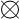  2.  Правильный ответ.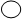 3. Перечень используемых для мониторинга Интернет-источников указан в разделе 2.1. настоящей Методики.Приложение 1. Анкета для обследования мнения получателей услуг о качестве условий оказания услуг организациями культуры (заполняется респондентами)Обследование мнения получателей услуг о качестве условий оказания услуг организациями культурыУважаемый респондент!Мы хотим узнать, как Вы оцениваете качество работы учреждения культуры, которое Вы посещали.Просим внимательно отнестись к анкетированию и ответить на вопросы.Анкета является анонимной. Указывать свое имя, Ваши личные данные не требуется.Ваше мнение нам очень важно и будет учтено в дальнейшей работе. Укажите, пожалуйста, какое учреждение культуры Вы посещали.1. При посещении организации культуры обращались ли Вы к информации о ее деятельности, размещенной на информационных стендах в помещениях организации?1. Да 2. Нет (переход к вопросу 3)2. Удовлетворены ли Вы открытостью, полнотой и доступностью информации о деятельности организации культуры, размещенной на информационных стендах в помещении организации?1. Да 2. Нет3. Пользовались ли Вы официальным сайтом организации культуры, чтобы получить информацию о ее деятельности?1. Да 2. Нет (переход к вопросу 5)4. Удовлетворены ли Вы открытостью, полнотой и доступностью информации о деятельности организации культуры, размещенной на ее официальном сайте в информационно-телекоммуникационной сети «Интернет»?1. Да 2. Нет5. Удовлетворены ли Вы комфортностью условий предоставления услуг в организации культуры (наличием комфортной зоны отдыха (ожидания); наличием и понятностью навигации в помещении организации; наличием и доступностью питьевой воды в помещении организации; наличием и доступностью санитарно-гигиенических помещений в организации; санитарным состоянием помещений организации; прочими условиями)?1. Да2. Нет6. Имеете ли Вы установленную группу инвалидности?1. Да2. Нет (переход к вопросу 8)7. Удовлетворены ли Вы доступностью предоставления услуг для инвалидов в организации культуры?1. Да 2. Нет 8. Удовлетворены ли Вы доброжелательностью, вежливостью работников организации культуры, обеспечивающих первичный контакт и информирование получателя услуги (работники справочной, кассиры и пр.) при непосредственном обращении в организацию культуры?1. Да2. Нет9. Удовлетворены ли Вы доброжелательностью и вежливостью работников организации культуры, обеспечивающих непосредственное оказание услуги при обращении в организацию?1. Да2. Нет10. Пользовались ли Вы какими-либо дистанционными способами взаимодействия с организацией культуры (телефон, электронная почта, электронный сервис (форма для подачи электронного обращения/жалоб/предложений, запись на получение услуги, получение консультации по оказываемым услугам и пр.)?1. Да2. Нет (переход к вопросу 12)11. Удовлетворены ли Вы доброжелательностью и вежливостью работников организации культуры, с которыми взаимодействовали в дистанционной форме (по телефону, по электронной почте, с помощью электронных сервисов (для подачи электронного обращения (жалобы, предложения), получения консультации по оказываемым услугам) и в прочих дистанционных формах)?1. Да2. Нет12. Готовы ли Вы рекомендовать данную организацию культуры родственникам и знакомым (или могли бы Вы ее рекомендовать, если бы была возможность выбора организации)?1. Да2. Нет13. Удовлетворены ли Вы графиком работы организации культуры?1. Да2. Нет14. Удовлетворены ли Вы в целом условиями оказания услуг в организации культуры?1. Да2. Нет15. Ваши предложения по улучшению условий оказания услуг в данной организации:Сообщите, пожалуйста, некоторые сведения о себе: 16. Ваш пол1. Мужской2. Женский 17. Ваш возраст __________ (укажите, сколько Вам полных лет)Благодарим Вас за участие в опросе!Приложение 2. Форма аудита условий оказания услуг.____________________________________________________________________наименование организации культуры____________________________________________________________________наименование муниципального образования_________________   дата заполнения* При отсутствии платных услуг и/или лицензируемых видов деятельности размещение соответствующей информации не требуется.В соответствующей графе прописываем, не требуется.Приложение 3. Аудит официального сайта организации культуры в информационно-телекоммуникационной сети "Интернет"___________________________________________(наименование организации)Дата проведения аудита_______________________________________________Время начала аудита_________________________________________________ФИО аудитора___________________________________________________* При отсутствии платных услуг и/или лицензируемых видов деятельности размещение соответствующей информации не требуетсяВ соответствующей графе прописываем, не требуетсяСогласовано:Директор ООО «Демиург»____________ В.А. СивковаСогласовано:Первый заместитель Главы ЗАТО г.Железногорск по стратегическому планированию, экономическому развитию и финансам______________ Т.В. Голдырева1. Методологический раздел31.1. Расчет показателей, характеризующих общие критерии оценки качества условий оказания услуг организациями культуры.51.2. Параметры и значения показателей независимой оценки качества условий оказания услуг организациями культуры112. Процедурный раздел162.1. Перечень ресурсов с размещенной на них опубликованной официальной информацией о деятельности и результатах деятельности организации культуры, участвующей в процедуре независимой оценки качества в 2023 году.2.2. Описание и обоснование системы выбора единиц наблюдения172.3. Инструктивные материалы для лиц, привлекаемых к деятельности по анализу официальных сайтов организаций культуры(экспертов).19Приложение 1.  Анкета для обследования мнения получателей услуг о качестве условий оказания услуг организациями культурыПриложение 2. Форма аудита условий оказания услуг.Приложение 3. Аудит официального сайта организации культуры в информационно-телекоммуникационной сети "Интернет"Пинф= (Истенд+Исайт)×100,(1.1)Пинф= (2×Инорм)×100,(1.1)Поткруд= (Устенд+Усайт)×100,(1.3)Поткруд= (2×Чобщ)×100,(1.3)Пкомфуд =   Укомф ×100,(2.3)Пкомфуд =   Чобщ ×100,(2.3)Пдостуд = (Удост)×100,(3.3)Пдостуд = (Чинв)×100,(3.3)Пперв.конт уд = (Уперв.конт)×100,(4.1)Пперв.конт уд = (Чобщ)×100,(4.1)Показ.услугуд = (Уоказ.услуг)×100,(4.2)Показ.услугуд = (Чобщ)×100,(4.2)Пвежл.дистуд = (Увежл.дист)×100,(4.3)Пвежл.дистуд = (Чобщ)×100,(4.3)Преком = (Уреком)×100,(5.1)Преком = (Чобщ)×100,(5.1)Порг.услуд = (Уорг.усл)×100,(5.2)Порг.услуд = (Чобщ)×100,(5.2)Пуд = (Ууд)×100,(5.3)Пуд = (Чобщ)×100,(5.3)№ показа-теляПоказателиМаксимальная оценка в баллах по показателюЗначимость показателяКоэффициент значимостиМаксимальная оценка с учетом значимости показателя1.1.Соответствие информации о деятельности организации, размещенной на общедоступных информационных ресурсах, ее содержанию и порядку (форме) размещения, установленным нормативными правовыми актами:- на информационных стендах в помещении организации (источник информации – аудита условий оказания услуг в организации);- на официальном сайте организации в информационно-телекоммуникационной сети «Интернет» (далее - сайт) (источник информации - официальный сайт организации)100 баллов30%0,330 баллов1.2.Наличие на официальном сайте организации (учреждения) информации о дистанционных способах обратной связи и взаимодействия с получателями услуг и их функционирование:- телефона;- электронной почты;- электронных сервисов (форма для подачи электронного обращения, получение консультации по оказываемым услугам, раздел «Часто задаваемые вопросы»);- технической возможности выражения получателями услуг мнения о качестве оказания услуг (наличие анкеты для опроса граждан или гиперссылки на нее)Источник информации - официальный сайт организации100 баллов30%0,330 баллов1.3.Доля получателей услуг, удовлетворенных открытостью, полнотой и доступностью информации о деятельности организации, размещенной на информационных стендах, на сайте (в % от общего числа опрошенных получателей услуг)Источник информации -анкетирование граждан100 баллов40%0,440 балловИтого100%1100 баллов№ показа-теляПоказателиМаксимальная оценка в баллах по показателюЗначимость показателяКоэффициент значимостиМаксимальная оценка с учетом значимости показателя2.1.Обеспечение в организации комфортных условий, в которых осуществляется деятельность:- наличие зоны отдыха (ожидания);- наличие и понятность навигации внутри организации;- наличие и доступность питьевой воды;- наличие и доступность санитарно-гигиенических помещений;- санитарное состояние помещений организации- возможность бронирования услуги/доступность записи на получение услуги (по телефону, с использованием сети «Интернет» на сайте организации, при личном посещении и пр.)Источник информации -официальный сайт организации, аудита условий оказания услуг в организации100 баллов50%0,550 баллов2.3.Доля получателей услуг, удовлетворенных комфортностью условий, в которых осуществляется деятельность (в % от общего числа опрошенных получателей услуг)Источник информации -анкетирование граждан100 баллов50%0,550 балловИтого100%1100 баллов№ показа-теляПоказателиМаксимальная оценка в баллах по показателюЗначимость показателяКоэффициент значимостиМаксимальная оценка с учетом значимости показателя3.1.Оборудование территории, прилегающей к зданиям организации, и помещений с учетом доступности для инвалидов:- оборудование входных групп пандусами (подъемными платформами);- наличие выделенных стоянок для автотранспортных средств инвалидов;- наличие адаптированных лифтов, поручней, расширенных дверных проемов;- наличие сменных кресел-колясок;- наличие специально оборудованных санитарно-гигиенических помещений в организацииИсточник информации - официальный сайт организации, аудита условий оказания услуг в организации100 баллов30%0,330 баллов3.2.Обеспечение в организации условий доступности, позволяющих инвалидам получать услуги наравне с другими:- дублирование для инвалидов по слуху и зрению звуковой и зрительной информации;- дублирование надписей, знаков и иной текстовой и графической информации знаками, выполненными рельефно-точечным шрифтом Брайля;- возможность предоставления инвалидам по слуху (слуху и зрению) услуг сурдопереводчика (тифлосурдопереводчика);- альтернативной версии сайта организации для инвалидов по зрению;- помощь, оказываемая работниками организации, прошедшими необходимое обучение (инструктирование), по сопровождению инвалидов в помещении организации;- наличие возможности предоставления услуг в дистанционном режиме или на домуИсточник информации - официальный сайт организации, аудита условий оказания услуг в организации100 баллов40%0,440 баллов3.3.Доля получателей услуг, удовлетворенных доступностью услуг для инвалидов (в % от общего числа опрошенных получателей услуг - инвалидов)Источник информации -анкетирование граждан100 баллов30%0,330 балловИтого100%1100 баллов№ показа-теляПоказателиМаксимальная оценка в баллах по показателюЗначимость показателяКоэффициент значимостиМаксимальная оценка с учетом значимости показателя4.1.Доля получателей услуг, удовлетворенных доброжелательностью, вежливостью работников организации, обеспечивающих первичный контакт и информирование получателя услуги при непосредственном обращении в организацию (например, работники справочной, кассиры и пр.) (в % от общего числа опрошенных получателей услуг)Источник информации -анкетирование граждан100 баллов40%0,440 баллов4.2.Доля получателей услуг, удовлетворенных доброжелательностью, вежливостью работников организации, обеспечивающих непосредственное оказание услуги при обращении в организацию (в % от общего числа опрошенных получателей услуг)Источник информации -анкетирование граждан100 баллов40%0,440 баллов4.3.Доля получателей услуг, удовлетворенных доброжелательностью, вежливостью работников организации при использовании дистанционных форм взаимодействия (по телефону, по электронной почте, с помощью электронных сервисов (подачи электронного обращения/жалоб/предложений, запись на получение услуги, получение консультации по оказываемым услугам и пр.) (в % от общего числа опрошенных получателей услуг)Источник информации -анкетирование граждан100 баллов20%0,220 балловИтого100%1100 баллов№ показа-теляПоказателиМаксимальная оценка в баллах по показателюЗначимость показателяКоэффициент значимостиМаксимальная оценка с учетом значимости показателя5.1.Доля получателей услуг, которые готовы рекомендовать организацию родственникам и знакомым (могли бы ее рекомендовать, если бы была возможность выбора организации) (в % от общего числа опрошенных получателей услуг)Источник информации -анкетирование граждан100 баллов30%0,330 баллов5.2.Доля получателей услуг, удовлетворенных удобством графика работы организации (в % от общего числа опрошенных получателей услуг)Источник информации -анкетирование граждан100 баллов20%0,220 баллов5.3.Доля получателей услуг, удовлетворенных в целом условиями оказания услуг в организации (в % от общего числа опрошенных получателей услуг)Источник информации -анкетирование граждан100 баллов50%0,550 балловИтого100%1100 баллов№ п/пНаименование организацииОфициальный сайт организации1Муниципальное бюджетное учреждение культуры «Дворец культуры»https://dk-57.ru2муниципальное бюджетное учреждение культуры «Центр досуга»https://cd26.ru3Муниципальное бюджетное учреждение культуры Центральная городская библиотека им. М. Горькогоbibligor.ru4Муниципальное бюджетное учреждение культуры Театр опереттыhttp://operettak26.ru5Муниципальное бюджетное учреждение культуры «Музейно-выставочный центр»https://mig26.ru6Муниципальное автономное учреждение культуры «Парк культуры и отдыха им. С.М. Кирова»http://www.kirovpark.ruКоличество получателей услугКоличество анкетIменее 1 000 человек в годне менее 50IIот 1 000 до 5 000 человек в годне менее 100 и не более 600IIIот 5 000 до 12 000 человек в годне менее 150 и не более 600IVот 12 000 до 50 000 человек в годне менее 450 и не более 600Vболее 50 000 человек в годне менее 500 и не более 600№ п/пНаименование организацииКоличество получателей услуг, тысяч человекМинимальноеколичество анкет1Муниципальное бюджетное учреждение культуры «Дворец культуры»140,005002муниципальное бюджетное учреждение культуры «Центр досуга»142,525003Муниципальное бюджетное учреждение культуры Центральная городская библиотека им. М. Горького51,405004Муниципальное бюджетное учреждение культуры Театр оперетты39,844505Муниципальное бюджетное учреждение культуры «Музейно-выставочный центр»58,295006Муниципальное автономное учреждение культуры «Парк культуры и отдыха им. С.М. Кирова»157,0500ПоказателиНаличие/ отсутствие информации(+ /-)1.Показатели, характеризующие открытость и доступность информации об организации культурыПоказатели, характеризующие открытость и доступность информации об организации культуры1.1.1.На информационных стендах в помещении организацииНа информационных стендах в помещении организации1.1.1. I. Общая информация об организации культуры I. Общая информация об организации культуры1.1.1.1. Полное и сокращенное наименование организации культуры, почтовый адрес, контактные телефоны и адреса электронной почты1.1.1.2. Место нахождения организации культуры 1.1.1.3. Дата создания организации культуры, сведения об учредителе/учредителях, контактные телефоны, адрес сайта, адреса электронной почты учредителя/учредителей1.1.1.4. Учредительные документы (копия устава организации культуры, свидетельство о государственной регистрации, решения учредителя о создании организации культуры и назначении ее руководителя, положения о филиалах и представительствах (при наличии))Х1.1.1.5. Структура и органы управления организации культуры; фамилии, имена, отчества и должности руководителей организации культуры, ее структурных подразделений и филиалов (при их наличии), контактные телефоны, адреса сайтов структурных подразделений (при наличии), адреса электронной почты1.1.1.6. Режим, график работы организации культуры1.1.1.II. Информация о деятельности организации культурыII. Информация о деятельности организации культуры1.1.1.7. Виды предоставляемых услуг организацией культуры 1.1.1.8. Перечень оказываемых платных услуг (при наличии)*; цены (тарифы) на услуги (при наличии платных услуг), копии документов о порядке предоставления услуг за плату, нормативных правовых актов, устанавливающих цены (тарифы) на услуги (при наличии платных услуг) *1.1.1.9. Материально-техническое обеспечение предоставления услугХ1.1.1.10. Копия плана финансово-хозяйственной деятельности организации культуры, утвержденного в установленном законодательством Российской Федерации порядке, или бюджетной сметы (информация об объеме предоставляемых услуг)Х1.1.1.11. Информация о планируемых мероприятиях (анонсы, афиши, акции), новости, события1.1.1.12.	Копии лицензий на осуществление деятельность, подлежащей лицензированию в соответствии с законодательством Российской Федерации (при осуществлении соответствующих видов деятельности)*1.1.1.III. Информация о независимой оценке качестваIII. Информация о независимой оценке качества1.1.1.13.	Результаты независимой оценки качества условий оказания услуг, планы по улучшению качества работы организации культуры (по устранению недостатков, выявленных по итогам независимой оценки качества)ПоказателиНаличие/ отсутствие (+ /-)2.Показатели, характеризующие комфортность условий предоставления услугПоказатели, характеризующие комфортность условий предоставления услуг2.1.Обеспечение в организации комфортных условий для предоставления услуг Обеспечение в организации комфортных условий для предоставления услуг 2.1.1. Наличие комфортной зоны отдыха (ожидания) оборудованной соответствующей мебелью2.1.2. Наличие и понятность навигации внутри организации2.1.3. Наличие и доступность питьевой воды2.1.4. Наличие и доступность санитарно-гигиенических помещений2.1.5. Санитарное состояние помещений2.1.6. Возможность бронирования услуги/доступность записи на получение услуги (по телефону, с использованием сети «Интернет» на сайте организации, при личном посещении и пр.)3.Показатели, характеризующие доступность услуг для инвалидовПоказатели, характеризующие доступность услуг для инвалидов3.1.Оборудование помещений организации культуры и прилегающей к ней территории с учетом доступности для инвалидовОборудование помещений организации культуры и прилегающей к ней территории с учетом доступности для инвалидов3.1.1.1. Оборудованных входных групп пандусами (подъемными платформами)3.1.1.2. Выделенных стоянок для автотранспортных средств инвалидов 3.1.1.3. Адаптированных лифтов, поручней, расширенных дверных проемов3.1.1.4. Сменных кресел-колясок 3.1.1.5. Специально оборудованных санитарно-гигиенических помещений в организации3.2.Обеспечение в организации условий доступности, позволяющих инвалидам получать услуги наравне с другими.Обеспечение в организации условий доступности, позволяющих инвалидам получать услуги наравне с другими.3.2.1.Наличие в организации условий доступности, позволяющих инвалидам получать услуги наравне с другимиНаличие в организации условий доступности, позволяющих инвалидам получать услуги наравне с другими3.2.1.1. Дублирование для инвалидов по слуху и зрению звуковой и зрительной информации 3.2.1.2. Дублирование надписей, знаков и иной текстовой и графической информации знаками, выполненными рельефно-точечным шрифтом Брайля3.2.1.3. Возможность предоставления инвалидам по слуху (слуху и зрению) услуг сурдопереводчика (тифлосурдопереводчика) 3.2.1.4. Наличие альтернативной версии официального сайта организации в сети "Интернет" для инвалидов по зрению3.2.1.5. Помощь, оказываемая работниками организации культуры, прошедшими необходимое обучение (инструктирование) по сопровождению инвалидов в помещениях организации и на прилегающей территории3.2.1.6. Наличие возможности предоставления услуги в дистанционном режиме или на дому№ показателяПоказателиНаличие/ отсутствие информации(+ /-)1.Показатели, характеризующие открытость и доступность информации об организации культурыПоказатели, характеризующие открытость и доступность информации об организации культуры1.1.Соответствие информации о деятельности организации культуры, размещенной на общедоступных информационных ресурсах, ее содержанию и порядку (форме), установленным нормативными правовыми актамиСоответствие информации о деятельности организации культуры, размещенной на общедоступных информационных ресурсах, ее содержанию и порядку (форме), установленным нормативными правовыми актами1.1.2.На официальном сайте в информационно-телекоммуникационной сети "Интернет"На официальном сайте в информационно-телекоммуникационной сети "Интернет"1.1.2. I. Общая информация об организации культуры I. Общая информация об организации культуры1.1.2.1. Полное и сокращенное наименование организации культуры, почтовый адрес, контактные телефоны и адреса электронной почты1.1.2.2. Место нахождения организации культуры и ее филиалов (при наличии)1.1.2.3. Дата создания организации культуры, сведения об учредителе/учредителях, контактные телефоны, адрес сайта, адреса электронной почты учредителя/учредителей1.1.2.4. Учредительные документы (копия устава организации культуры, свидетельство о государственной регистрации, решения учредителя о создании организации культуры и назначении ее руководителя, положения о филиалах и представительствах (при наличии))1.1.2.5. Структура и органы управления организации культуры; фамилии, имена, отчества и должности руководителей организации культуры, ее структурных подразделений и филиалов (при их наличии), контактные телефоны, адреса сайтов структурных подразделений (при наличии), адреса электронной почты1.1.2.6. Режим, график работы организации культуры1.1.2.II. Информация о деятельности организации культурыII. Информация о деятельности организации культуры1.1.2.7. Виды предоставляемых услуг организацией культуры 1.1.2.8. Перечень оказываемых платных услуг (при наличии)*; цены (тарифы) на услуги (при наличии платных услуг), копии документов о порядке предоставления услуг за плату, нормативных правовых актов, устанавливающих цены (тарифы) на услуги (при наличии платных услуг) *1.1.2.9. Материально-техническое обеспечение предоставления услуг1.1.2.10. Копия плана финансово-хозяйственной деятельности организации культуры, утвержденного в установленном законодательством Российской Федерации порядке, или бюджетной сметы (информация об объеме предоставляемых услуг)1.1.2.11. Информация о планируемых мероприятиях (анонсы, афиши, акции), новости, события1.1.2.12. Копии лицензий на осуществление деятельность, подлежащей лицензированию в соответствии с законодательством Российской Федерации (при осуществлении соответствующих видов деятельности)*1.1.2.III. Информация о независимой оценке качестваIII. Информация о независимой оценке качества1.1.2.13.	Результаты независимой оценки качества условий оказания услуг, планы по улучшению качества работы организации культуры (по устранению недостатков, выявленных по итогам независимой оценки качества)1.2.Наличие на официальном сайте организации информации о дистанционных способах обратной связи и взаимодействия с получателями услуг и их функционированиеНаличие на официальном сайте организации информации о дистанционных способах обратной связи и взаимодействия с получателями услуг и их функционирование1.2.1.- абонентского номера телефона;1.2.1.- адреса электронной почты; 1.2.1.- электронных сервисов (форма для подачи электронного обращения (жалобы, предложения), получение консультации по оказываемым услугам и пр.); 1.2.1.- раздела официального сайта «Часто задаваемые вопросы»;1.2.1.- технической возможности выражения получателем услуг мнения о качестве условий оказания услуг организацией социальной сферы (наличие анкеты для опроса граждан или гиперссылки на нее);1.2.1.3.Показатели, характеризующие доступность услуг для инвалидовПоказатели, характеризующие доступность услуг для инвалидов3.2.1.Наличие в организации условий доступности, позволяющих инвалидам получать услуги наравне с другимиНаличие в организации условий доступности, позволяющих инвалидам получать услуги наравне с другими4. Наличие альтернативной версии официального сайта организации в сети "Интернет" для инвалидов по зрению